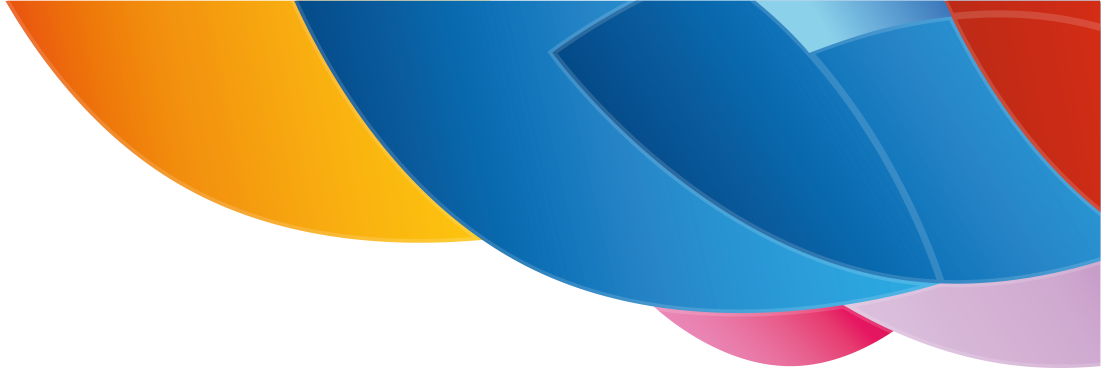 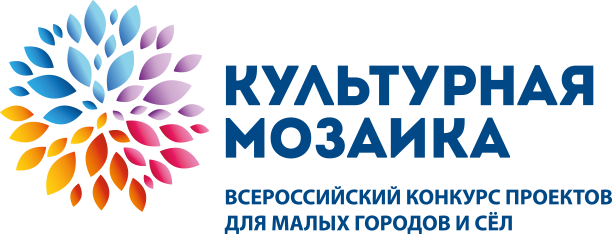 Победители конкурсаДальневосточный федеральный округПриморский краевой общественный благотворительный фонд культуры. Проект «Арт-школа: 24-часовой марафон визуального искусства» (Приморский край, г. Владивосток).Автономная некоммерческая организация  «Исток». Проект «Карусель талантов сельских» (Хабаровский край, Вяземский район, поселок Дормидонтовка).Федеральное государственное бюджетное учреждение «Кроноцкий государственный природный биосферный заповедник». Проект «Новые горизонты Южный Камчатки» (Камчатский край, поселок Озерновский).Муниципальное учреждение культуры «Городская централизованная библиотека» г. Комсомольск-на-Амуре. Проект «Я в фотографы пойду…» (Хабаровский край, г. Комсомольск-на-Амуре).КГАУК «Приморская государственная картинная галерея». Проект «Музейные диалоги: 10 шедевров из коллекции» (г. Владивосток).Сибирский федеральный округЦентрализованная клубная система. Проект «Школа юных кинематографистов» (Красноярский край с. Юрьевка). Музей «Город». Проект «Барнаул в чемодане» (Алтайский край районные центры Мамонтовского, Славгородского и Алейского районов).Детская школа искусств. Городской праздник «COLORFEST» (Томская область г. Стрежевой).Сибирское музейное агентство. Проект «Траст трехсот дворов» (Новосибирская область р.п. Сузун).Центральная кожуунная библиотека им. Сюрюн-Оола. Проект «Библиотека без барьеров» (Республика Тыва с. Кызыл-Мажалык).Центральная детская библиотека. Проект «В гостях у Библиоши» (Иркутская область п. Жигалово).Фонд "Черемховский район". Проект «Веселый автобус - жителям деревни» (Иркутская область, села Черемховского района).Центральная межпоселенческая библиотека Калачинского района. Проект «Летнее пространство чтения» (Омская область г. Калачинск).Централизованная библиотечная система. Проект «Код успеха» (Иркутская область поселки Невон и Железнодорожный Усть-Илимского района).Библиотечное объединение Тайшетского МО. Проект «Территория игры» (Иркутская область, город Тайшет).Учреждение культуры Никулинского сельсовета. Проект «Синтезаторы в село!» (Новосибирская область с. Никулино).Ассоциация оборонно-спортивных клубов Томской области. Проект «Театр живой истории» (Томская область, районы Томской области).КупИнА. Проект «Кулундинский хоровод» (Новосибирская область, сельские районы Баганский, Чистоозерный, Здвинский, Купинский, Каргатский).Детская школа искусств № 7. Проект «Дети учат детей: культурный десант» (г. Томск, с. Тимирязевское).Сибирская Студия Независимого Кино. Передвижной фестиваль авторского документального кино «SiberiaDOC» (Красноярский край, Шарыпово, Ужур, Боготол, Заозерный, Бородино, Нижний Ингаш, Шушенское, Емельяново).Благотворительный фонд «Возрождение Земли Сибирской». Проект «Детская академия искусств» (Иркутская область, о. Ольхон).Кожевниковская детская школа искусств. Проект «Центр раннего развития» (Томская область с. Кожевниково).Краснощековская межпоселенческая центральная библиотека. Проект «Кукольный театр книги» (Алтайский край, с. Краснощеково).Кемеровский областной музей изобразительных искусств. Проект «Каникулы в Старочервово» (Кемеровская область, с. Старочервово).Новосибирский государственный технический университет. Проект «БОЛЬШАЯ КОЛЫВАНЬ – ЦЕНТР РАЗВИТИЯ ТВОРЧЕСТВА И РЕМЕСЕЛ» (Новосибирская область, Колыванский район).«Агентство общественных инициатив». Проект «Саянское братство» (Красноярский края, Хакассия, Тыва, 16 уникальных мест Западных Саян).Краеведческий музей Купинского района. Проект «Купинский пряник» (Новосибирская область г. Купино).Алтайский войлок. Проект «Войлок кочевников» (Республика Алтай, Онгудайский район).Оберег. Проект «МОБИЛЬНАЯ АРТ-СТУДИЯ: ТРАДИЦИИ В СОВРЕМЕННОСТЬ» (Томская область, д. Кисловка).Зуткулейский сельский музей – структурное подразделение Муниципального бюджетного учреждения культуры СП «Зуткулей» Зуткулейский сельский Дом культуры. Проект «Конский волос в этнодизайне» (Забайкальский край, село Зуткулей).Муниципальное автономное учреждение культуры «Межпоселенческий методический центр народного творчества и  досуга». Проект «Из любителей в мастера! (Межрайонный конкурс любительского видеоискусства Вертикаль») (Томская область, села Молчаново, Могочино, Нарга, Тунгусово и Сарафановка).Муниципальные бюджетное учреждение культуры «Минусинский региональный краеведческий музей им. Н.М. Мартьянова». Проект «Гражданская в Сибири: хроника одного боя» (Красноярский край, село Знаменка).Сибирская Ассоциация исследователей первобытного искусства. Проект «Листы каменной книги (Новая жизнь музея рисунков на курганных плитах в селе Полтаков)» (Республика Хакасия, с. Полтаков).Уральский федеральный округМуниципальное бюджетное учреждение культуры «Центр культуры и искусства» (МБУК «Центр культуры и искусства») – структурное подразделение Детский юношеский досуговый центр «Ровесник» (ДЮДЦ «Ровесник»). Проект «Мастер Хит» (Свердловская область, г. Североуральск, поселок Третий Северный).Государственное бюджетное учреждение культуры Свердловской области "Нижнесинячихинский музей-заповедник деревянного зодчества и народного искусства имени И. Д. Самойлова". Проект «Первый на селе работник» (Свердловская область, Алапаевский р-н, с. Нижняя Синячиха).Муниципальное бюджетное учреждение «Молодежный театр». Проект «Демидовский сплав» (Свердловская обл., Нижний Тагил, с/п Уралец, Висим, Висимо-Уткинск, Усть-Утка, Ёква, Кын, Верхняя Ослянка).Муниципальное автономное учреждение дополнительного образования детей «Станция юных туристов» города Ялуторовска. Археологическая музейная выставка «Из глубины веков» (Тюменская, Ялуторовск).Муниципальное казенное учреждение культуры «Скоблинское культурно-досуговое объединение». Проект «ЖИВЫЕ РЕМЕСЛА» (Курганская область, Юргамышский район, с.Скоблино).Муниципальное бюджетное учреждение культуры Верхнеуфалейского городского округа  «Централизованная клубная система», Дом культуры поселка Нижний Уфалей. Проект «Создание ткацкой мастерской » (Челябинская область,  Верхний Уфалей).Семейно-родовая община коренных малочисленных народов Севера 
Ямало-Ненецкого автономного округа «Кушеват». Проект «Солнечные блики бересты» (Ямало-Ненецкий автономный округ, Шурышкарский район, д. Кушеват). Благотворительный фонд «Детская жизнь». Разработка маршрута геологической  тропы «Копи Мурзинской самоцветной полосы» (Свердловская область, Горноуральский городской округ, с.Южаково, с. Мурзинка).Государственное автономное учреждение культуры Тюменской области «Тобольский историко-архитектурный музей-заповедник». Интерактивный выставочный проект «Трава-огонь» (Тюменская область, Тобольск, с. Уват, с. Вагай, с Ярково, с. Исетск, с. Нижняя Тавда).Приволжский федеральный округТерриториальное общественное самоуправление ТОС «Усадьба «Подвязье». Проект «Традиции образцового хозяйства 19 века усадьбы Подвязье» (Нижегородская область, Бородинский район, село Повязье).Муниципальное бюджетное учреждение Самарской области «Централизованная библиотечная система» городского округа Октябрьск. Проект «Микрополис» (Самарская область, г. Октябрьск).Фонд поддержки культурных проектов «Открытая Коллекция». Проект «Новый дом для Дома со львом» (Саратовская область, Хвалынский район, село Поповка).Муниципальное бюджетное учреждение «Ресурсный центр». Проект «Molto  nado» (Пермский край, город Краснокамск).Сайнинская сельская библиотека  Муниципальное бюджетное учреждение культуры «Кабаевский культурно-досуговый центр» Кабаевского сельского поселения Дубенского муниципального района. Проект «Ош Пандо- легенда моего родного края» (Мордовия, Дубенский район, село Сайнино).Муниципальное казенное учреждение культуры «Подосиновский краеведческий музей». Проект «Подосиновская пристань» (Кировская область, пг. Подосиновец). Муниципальное  бюджетное учреждение «Центр развития культуры, библиотечного обслуживания, физической культуры и туризма  Мариинско-Посадского городского поселения Мариинско-Посадского района Чувашской Республики». Проект «Дворик Новинского починка» (Чувашия, г. Мариинский Посад).Муниципальное казенное учреждение «Октябрьская централизованная библиотечная система». Проект «Бабл-рум» (Пермский край п. Октябрьск).Муниципальное бюджетное учреждение «Социокультурный досуговый комплекс» городского округа Чапаевск. Проект «Передвижной кукольный театр «Балаганчик»» (Самарская обл., г. Чапаевск).Государственное краевое бюджетное учреждение культуры «Коми-Пермяцкий этнокультурный центр». Проект «От льна-долгунца – до полотна» (Пермский край, г. Кудымкар).Автономная некоммерческая организация «Творческое объединение «Рыба морзе – Кама рекордз». Проект «Boobby cartoon» (Республика Удмуртия, Малопургинский район, д. Бобья-Уча).Государственное бюджетное учреждение культуры «Пензенская областная картинная галерея имени 
К.А. Савицкого». Проект «Музей едет в гости» (Пензенская область, в нескольких районах). Самойловское муниципальное бюджетное учреждение культуры "Районный центральный Дом культуры". Проект «Праздник вареника» (Саратовская область, Самойловский муниципальный район).Муниципальное бюджетное учреждение культуры «Централизованная клубная система Увинского района». Проект «Лето в неолите» (Республика Удмуртия, Увинский район, с. Нылга).Муниципальное учреждение культуры «Центральная межпоселенческая библиотека Нижнеломовского района» с филиалами. Проект «Читай всегда, читай везде!» (Пензенская область, 40 отдаленных сёл).Некоммерческое партнерство по инновационному развитию в сфере культуры и городской среды 
«МЭКС мультикультурный экспертный центр». Проект «Культурная неотложка» (Пермский край, несколько малых сёл и городов).Муниципальное учреждение культуры «Кузоватовская межпоселенческая клубная система» муниципального образования «Кузоватовский район». Проект «Золотая рыбка» (Ульяновская область, Кузоватовский район, село Лесоматюнинское).Фонд культурное наследие Елабуги. Документальный театр «МИФ: Музей. История. Факты» (Татарстан, сельские поселения Елабужского района).Удмуртская молодежная общественная организация «Шунды». Проект «Арт-экспедиция» (Удмуртия, Ярский,Игринский, Якшур-Бодьинский, Малопургинский, Алнашские районы).Муниципальное бюджетное учреждение культуры «Межпоселенческая центральная библиотека» Бугульминского муниципального района Республики Татарстан. Театр книги «Душа» (Татарстан, г. Бугульма).Муниципальное казенное учреждение культуры «Центр народных ремесел Беловско-Новинского сельсовета». Проект «Новинская деревянная игрушка» (Нижегородская область, Чкаловский район село Новинки).Государственное автономное учреждение социального обслуживания «Комплексный центр социального обслуживания населения «Доверие» Министерства труда, занятости и социальной защиты Республики Татарстан в Елабужском муниципальном районе. Проект «Гончарная мастерская» (Республика Татарстан, Елабужский район, село Старый Куклюк).Автономная некоммерческая организация «Историко-мемориальный музей Виктора Степановича Черномырдина». Проект «Я свяжу тебе жизнь» (Оренбургская обл., село Черный отрог).Муниципальное казенное учреждени «Управление культуры» муниципального 
района  Сергиевский Самарской области. Проект «Валяные чудеса» (Самарская область, Сергиевский район).Муниципальное бюджетное учреждение культуры «Добрянский историко-краеведческий музей». Проект «Фестиваль сладостей в столице доброты» (Пермский край, Добрянский район).Пермская региональная общественная организация "Общество радетелей коми-пермяцкого языка и культуры. Проект «Изготовление Сура «Югор»»(Пермский край, город Кудымкар).Пермский общественный фонд культуры «Юрятин». Проект «Кузнечный цех на Вильве: от монопромышленного поселка к месту творческих индустрий» (Пермский край, поселок Всеволодо-Вильва).Некоммерческое партнерство «Межрайонное  объединение  студий  телевидения» . Цикл передач «Герои нашего края» (Нижегородская обл.) Модельная сельская библиотека села Ахуново-филиал муниципального бюджетного учреждения «Центральная районная библиотека» муниципального района Учалинский район Республики Башкортостан. Проект «Создание мастерской ковроткачества в селе Ахуново» (респ. Башкортостан).Муниципальное бюджетное учреждение культуры «Культурно-досуговый центр Большеберезниковского муниципального района Республики Мордовия» Проект «Эрзянь карьть» (респ. Мордовия).Южный федеральный округАдминистрация муниципального образования «Бузиновское сельское поселение» в составе муниципального образования «Выселковский район». Проект «Радио Бузинки» (Краснодарский край, Бузиновское с. п.). Муниципальное бюджетное образовательное учреждение дополнительного образования детей Центр детского и юношеского туризма и экскурсий «Родник». Проект «Связующая нить» (Республика Адыгея, п. Тульский). Муниципальное бюджетное учреждение «Волжский историко-краеведческий музей» городского округа - город Волжский Волгоградской области. Проект «Check-In History» (Волгоградская область, г. Ленинск, с. Царев, с. Маляевка; Астраханская область, с. Самосделки). Муниципальное казенное учреждение «Библиотека Светлоярского городского поселения» . Проект «Молодёжный театр книги «Глобус» (Волгоградская область, Светлоярское городское поселение).Детская общественная организация «Содружество» Кавказского района Краснодарского края. Проект «Вместе мы можем все» (Краснодарский край, Кавказский район, ст. Кавказская).Федеральное государственное бюджетное образовательное учреждение высшего профессионального образования «Волгоградский государственный социально-педагогический университет». Проект «Первый штрих» (Вогоградская область, х. Демидов, с. Лемешки, с. Нижняя Добринка). Областное государственное бюджетное учреждение культуры «Областной методический центр народной культуры» Астраханской области. Проект «Дела семейные» – «Дома мастера» (Астраханская область, с. Каралат, с.Енотаевка, с. Красный Яр, с. Началово).Муниципальное казённое учреждение культуры «Урюпинский районный историко-краеведческий музей». Проект «Левыкинский городок» (Волгоградская область, г. Урюпинск). Государственное бюджетное учреждение культуры Ставропольского края «Ставропольский государственный историко-культурный и природно-ландшафтный музей-заповедник имени Г. Н. Прозрителева и Г. К. Праве» - филиал «Историко-краеведческий музей села Татарка». Проект «Греч-land и я» (Ставропольский край, с. Татарка). Северо-Кавказский федеральный округМуниципальное учреждение культуры «Районный краеведческий музей». Проект «Образовательная тропа «Лесная мозаика» (Кабардино-балкарская республика, Эльбрусский район, г.п.Тырныауз). Детский отдел Карачаевской районной библиотеки. Муниципказенное учреждение культуры «Районной централизованной библиотечной системы». Проект «Храмы и башни - символ христианства на Северном Кавказе» (Карачаево-Черкесская республика, с. Им. Коста Хетагурова).Муниципальное бюджетное учреждение культуры «Межпоселенческий централизованный культурно-досуговый центр» МО «Кайтагский район» Республики Дагестан. Проект «Талисман» (Республика Дагестан, Кайтагский район, с. Маджалис). Федеральное государственное бюджетное образовательное учреждение высшего профессионального образования «Северо-Осетинский государственный университет имени Коста Левановича Хетагурова». Проект «Чернолощеная керамика» (Республика Северная Осетия – Алания, населенные пункты близ Пещеры ласок). Северо-Кавказский филиал Государственного центра современного искусства. Проект «Осмысленное присвоение» (Республика Северная Осетия – Алания, г. Беслан). Центральный федеральный округМуниципальное бюджетное учреждение культуры «Калужский театр кукол». Проект «ПЕРЕДВИЖНОЙ ФЕСТИВАЛЬ детских театров кукол «ДОРОГОЮ ДОБРА» (малые города и села Калужской области).Некоммерческое партнерство «Проект Никола-Ленивец». Проект "Облачная кухня" (Калужская область, территория арт-парка Никола-Ленивец).Мемориально-художественный музей Валентина Александровича Серова в «Домотканово» – филиал Государственного бюджетного учреждения культуры Тверской области «Тверская областная картинная галерея». Проект «Усадьба Домотканово» (Калининский район, Бурашевское сельское поселение, д. Красная Новь).Костромская областная общественная краеведческая организация «Костромская старина». Проект «Замосковная Бастилия. История галичской ссылки» (Костромская область, г. Галич).Некоммерческое партнерство «Проект Никола-Ленивец». Проект «Сад Знаний» (Калужская область, пространство между тремя деревнями - Звизжи, Никола-Ленивец и Кольцово).Филиал государственного учреждения культуры Тульской области «Объединение «Историко-краеведческий и художественный музей»» Музей командира крейсера «Варяг» В.Ф. Руднева. Проект «Под Андреевским флагом» (Тульская область, Заокский р-н, с. Савино).Федеральное государственное бюджетное образовательное учреждение высшего профессионального образования Костромская государственная сельскохозяйственная академия. Проект «Межрегиональный форсайт-форум «Российское село: векторы возрождения» (Костромская область, Красносельский район, д. Боровиково).Региональный общественный фонд поддержки художественных проектов. Проект «ПРОГОРОД Бологое» (Тверская область, город Бологое).Муниципальное учреждение культуры Елатомский краеведческий музей. Проект «Сбывшийся сон» (Рязанская обл, поселок Елатьма).Муниципальное учреждение культуры «Егорьевский историко-художественный музей. Проект «Провинциальный эксперимент» (Московская область, поселок Шувой). Частное Учреждение «Музей Русского Десерта». Проект «Возрождение традиционных русских десертов, как элемента национальной культуры» (Московская область, г. Звенигород).Ивановская областная общественная организация «Севна». Проект «Простые механизмы» (Ивановская область, село Холуй).Автономная некоммерческая организация «Арт-группа «Квадрат». Проект «Арт-резиденция Дивногорье» (Воронежская область, Лискинский район, хутор Дивногорье).Муниципальное бюджетное учреждение культуры «Добринская центральная межпоселенческая библиотека».  Проект «Город солнечных зайчиков» (Липецкая обл., поселок Добринка).Федеральное государственное бюджетное учреждение культуры «Государственный мемориальный и природный заповедник «Музей-усадьба Л.Н. Толстого «Ясная Поляна». Проект «АРХидеи для уездного города» (Тульская область, п/о Ясная Поляна).Муниципальное автономное учреждение культуры  «Централизованная  библиотечная  система»  (МАУК «ЦБС») Центральная  библиотека. Проект «Литературный сад» (Ивановская область, город Шуя).Муниципальное бюджетное учреждение культуры многопрофильный Центр культуры «Элегия». Проект «Юрьевская керамика» (Липецкая область, село Юрьево).Северо-Западный федеральный округМуниципальное бюджетное учреждение «Кондопожская центральная районная библиотека» им. Б.Е.Кравченко». Проект «Кибер-кафе для тинейджеров» (Карелия, г.Кондопога).Муниципальное бюджетное образовательное учреждение «Пинежская средняя общеобразовательная школа №117». Проект «Неведомое Пинежье» (Архангельская область, Пинежский район, п. Пинега).Благотворительный фонд социальных инициатив «Куркиёки». Проект «Калитка в Карелию» (Республика Карелия, п.Куркиеки Лахденпохский район).Муниципальное бюджетное учреждение культуры «Тотемское музейное объединение». Проект «Кольцо исторической памяти» (Вологодская область, г. Тотьма).Федеральное государственное бюджетное образовательное учреждение высшего профессионального образования «Вологодская государственная молочнохозяйственная академия имени Н.В. Верещагина». Проект «Дендропарк Н.Клюева – новое место городского пространства» (Вологодской обл, г. Вытегра).Муниципальное автономное учреждение «Центр по физической культуре, спорту и туризму». Проект «Эколого-краеведческая тропа «Старинная поморская деревня Умба» (Мурманская обл., пгт. Умба Терский район).Мурманская областная общественная организация «Кольский экологический центр». Проект «ПУТЕШЕСТВИЕ В КОЛВИЦУ» (Мурманская область, г. Апатиты).Муниципальное бюджетное образовательное учреждение дополнительного образования детей «Детско-юношеский центр города Гвардейска». Проект «На перекрестке культур и эпох Гвардейского района» (Калининградская область, г. Гвардейск).Муниципальное учреждение культуры «Центр развития туризма и народной культуры». Проект «Мастерская Александра Шутихина «Северная береста» (Архангельская обл., д. Студениха).Муниципальное бюджетное учреждение культуры «Северодвинский городской краеведческий музей. Проект «Нёнокса - родина северной соли» (Архангельская область, с. Ненокса).Муниципальное бюджетное учреждение «Лоухский Дом культуры» Лоухского городского поселения. Проект «Хозяйка Севера Лоухи. Вернём доброе имя» (Республика Карелия, посёлок Лоухи).Карельская региональная общественная организация «Здоровая семья». Проект «Ремёсла пряжинских карелов» (Республика Карелия, пгт Пряжа; п. Матросы; п. Эссойла; с. Святозеро; п. Чална; с. Крошнозеро; с. Ведлозеро).Федеральное государственное бюджетное учреждение культуры «Государственный мемориальный историко-литературный и природно-ландшафтный музей-заповедник А.С.Пушкина «Михайловское» (Пушкинский Заповедник). Проект «Проект «Возрождение пушкинской фольклорной среды» или «Тетрадка псковских песен, записанных с голоса…» (Псковская область, Пушкиногорский район, территория музея).Муниципальное бюджетное учреждение культуры «Харовская централизованная библиотечная система имени В.И. Белова». Проект «Память – продолжение жизни: Библиотека на родине писателя В. Белова» (Россия, Вологодская обл., г. Харовск).Некоммерческое партнёрство «Возрождение старинных промыслов Кемской волости». Проект «Ты варися, Солюшка-Поморка!» (Республика Карелия,  Кемская область). Архангельская Региональная молодежная общественная организация «Креативная группа «Змей Радуга». Проект «Культурно-экологический международный волонтёрский арт-фестиваль «Тайбола» (Архангельская область, остров Мудьюг).Муниципальное бюджетное учреждение «Центр коми культуры (визит центр) Корткеросского района».  Проект «Кöрт Айка (Железный человек)» (Республика Коми).Местный орган общественной самодеятельности территориальное общественное самоуправление д. Поруб-Кеповская (ТОС д. Поруб-Кеповская). Проект «Возрождение национального праздника «ПОРУБСА ГАЖ ЛУН» (Республика Коми, Прилузский район).Муниципальное бюджетное учреждение культуры «Центр культуры и досуга». Проект «В Солецкий край, за «живой» и «мёртвой» водой!» (Новгородская область, Солецкий р-н).